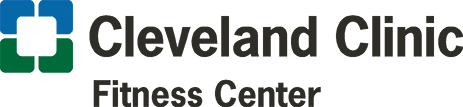 Week ____          Cardio Log            Resistance Training DAYMODEDURATIONINTENSITYINCLINEMondayTuesdayWednesdayThursdayFridaySaturdaySundayEXERCISELOAD (lbs)REPSSETSREST